Bourses Doctorales 2020-2021UM/CNRS-Liban (Dépôt des dossiers, jusqu’au 4 mai 2020)Dossier de candidature Nom et Prénom du candidat : Nom du Directeur de Thèse (au Liban) :Nom de l’établissement de rattachement (au Liban) : Nom du Directeur de Thèse (à l’UM) :Nom du laboratoire de rattachement (à l’UM) :I- Fiche de Renseignementssur le candidatEtat civil  Nom complet (en arabe) : Nom complet (en français) :Date et lieu de naissance (En arabe) :Date et lieu de naissance (en français) :Date et lieu de naissance :N° Sécurité Sociale :Adresse personnelle :Code postal :  Ville : Tél. :E-mail :    Fiche de Renseignements             sur le candidat (suite)DiplômesII- Fiche de Renseignementssur le laboratoire d’accueil (à l’UM)Intitulé du laboratoire :Adresse : Code postal :                 Ville :Tél. :                  Fax :                                                                         Organisme auquel est affilié le laboratoire d’accueil :Nom du Directeur du laboratoire :Tél. :Nom du Directeur de thèse :Tél. :Le Directeur de thèse fait-il partie du laboratoire d’accueil :      □ Oui /  □ Non Si non, précisez son rattachement et ses coordonnées :Tél. :
Principaux thèmes de recherche de l’équipe où sera effectué le travail de thèse :Liste des publications de l’équipe parues ou soumises (les plus récentes - pertinentes au sujet proposé) : III- Fiche de Renseignementssur le laboratoire d’accueil (au Liban)Intitulé du laboratoire :Adresse :Code postal :                   Ville :Tél. :                  Fax :                                                                         Organisme auquel est affilié le laboratoire d’accueil (université ou centre de recherche):Nom du Directeur du laboratoire :Tél. :Nom du Directeur de thèse :Tél. :Le Directeur de thèse fait-il partie du laboratoire d’accueil :      □ Oui / □ Non Si non, précisez son rattachement et ses coordonnées :Tél. :
Principaux thèmes de recherche de l’équipe où sera effectué le travail de thèse :Liste des publications de l’équipe parues ou soumises (les plus récentes- pertinentes au sujet proposé) :IV. Sujet de thèse IV.1. Titre      *La thèse fait-elle partie d’un projet de recherche financé par le CNRS-L : □ Oui / □ NonSi oui, précisez :Si non, par quel autre organisme :*La thématique sous laquelle s’inscrit la thèse fait-elle partie des priorités mentionnées dans l’appel : □ Oui / □ NonSi oui, précisez (possibilité de choisir plus qu’une) :Si non, définir une :IV.2. Résumé (ne pas dépasser 300 mots)IV.3. Contexte et problématique (ne pas dépasser 200 mots)IV.4. Descriptif des objectifs et de l’impact (ne pas dépasser 200 mots)IV.5.  Aspect appliqué et/ou aspect innovateur (ne pas dépasser 200 mots)IV.6. Etat des recherches dans le domaine avant la thèse (ne pas dépasser 200 mots)IV.7. Programme de recherche prévu pour la thèse et contribution des différents partenaires (ne pas dépasser 200 mots)IV.8. Avis du (des) Directeur(s) de thèse sur la candidature (sujet et candidat)Avis des Directeurs de thèse sur la candidature (sujet et candidat) :Date :Noms et Signatures (candidats et encadrants) :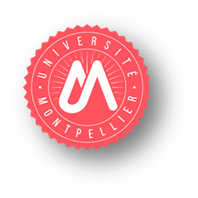 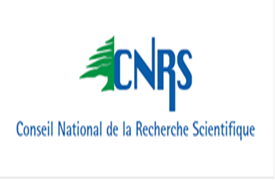 PhotoDiplômeSpécialitéNote et mentionDate et lieuBaccalauréatLicenceM1M2M.Sc.École d’ingénieur